СПОРТИВНЫЙ ПРАЗДНИК «ДЕНЬ МАТЕРИ» (СТАРШАЯ ГРУППА)Цели и задачи: привлечение детей и их родителей к оздоровительным мероприятиям, организация семейного досуга, пропаганда здорового образа жизни и активного семейного отдыха, поддержание семейных ценностей на укрепление института семьи.Ведущий: Здравствуйте, дорогие наши мамы и бабушки!Мама - это значит нежность,
Это ласка, доброта,
Мама - это безмятежность,
Это радость, красота!
Мама - это на ночь сказка,
Это утренний рассвет,
Мама - в трудный час подсказка,
Это мудрость и совет!
Мама - это зелень лета,
Это снег, осенний лист,
Мама - это лучик света,
Мама - это значит ЖИЗНЬ! (Л. Давыдова)Не так давно у нас  появился еще один праздник в календаре - День матери, а значит, появился еще один повод поздравить наших мам, бабушек поблагодарить их за доброту и ласку,.  Примите наше поздравление.Дети исполняют песню «Моя мама» - детская кубинская песня, русский текст В. Крючкова, обработка С. Соснина  (см. Приложение)А сейчас дети вам прочтут стихотворения.Много мам на белом свете.
Всей душой их любят дети.
Только мама есть одна,
Всех дороже мне она.
Кто она? Отвечу я:
Это мамочка моя. ( В. Руссу)А какой подарок мамеМы подарим в мамин день?Есть для этого немалоЗамечательных идей…Ведь сюрприз готовить маме-Это очень интересно!Мы замесим тесто в ваннеИли выкупаем тесто.Ну, а я в подарок мамеРазрисую шкаф цветами…Хорошо б и потолок…Жаль, что ростом невысок… (Петр Синявский)Дорогие наши мамы,Мы всегда гордимся Вами, Умными, спокойными,Будем Вас достойными.Пусть звенят повсюду песниПро любимых наших мам!Мы за все, за все родные,Говорим: «Спасибо Вам!»Ведущий: С Днем матери Вас дорогие! Пусть этот праздник будет светлым, пусть уходят печали и сбываются мечты! Ну а сейчас мы начинаем наши веселые соревнования, в которых у наших детей и мам будет замечательная возможность показать себя с самой лучшей стороны. В сегодняшних соревнованиях будут участвовать две команды «Радуга», «Солнышко». Прошу команды построиться у стартовой черты.Сейчас наступило время веселых соревнований.1 эстафета – комплексная  в ней дети и мамы выполняют разные задания; дети - по очереди должны подлезть под дугой, прыгнуть из обруча в обруч оббежать ориентир, вернуться бегом и передать эстафету следующему участнику.мамы-по очереди, кладут книгу на голову и проходят между препятствиями змейкой до ориентира и назад.2 эстафета «Бег парами в обруче» ( первая и последующая пара становится в обруч и бежит между ориентирами змейкой возвращаются к команде и передают эстафету).3 эстафета «Кенгуру» ( первый и последующий участник зажимает мяч между  коленями и прыгает на двух ногах до ориентира и обратно, передает эстафету следующему участнику).  4 эстафета «Собери мусор» (первый и последующий участник берет савок и веник, бежит до обруча с мусором, собирает мусор в савок и несет его в ведро и передает эстафету следующему участнику). 5 эстафета «Веникобол». (Конкурсы только для мам)Участницам необходимо обвести веником воздушный шарик между кеглей.6 эстафета «Бег с колясками по магазинам».Участницам необходимо взять коляску с лежащей в ней куклой, добежать с ней до обруча с фруктами (овощами и т.п.), загрузить один в коляску и вернуться, передать эстафету другой участнице.Дорогие мамы все мы знаем, что к празднику каждая мама хочет испечь пирог, но какой же пирог без яиц.7эстафета «Перенеси яйцо» (первый и последующий участник берет ложку, бежит до стульчика, на котором корзинка с яйцами, берет яичко в ложку и несет его в другую корзиночку и передает эстафету следующему участнику). Наши веселые соревнования подошли к концу. Я прошу команды построиться на награждение в линию. Мы хотим наградить наших участников  за активное участие в наших соревнованиях. Дорогие наши мамы ребята приготовили для Вас подарки, примите наши поздравления.Список используемой литературы:«Праздник каждый день» дополнительный материал к « Конспектам музыкальных занятий». И. Каплунова, И. Новоскольцева, Изд-во: « Композитор. Санкт- Петербург».2009 годФизкультурные занятия, игры и упражнения на прогулке: пособие для воспитателей. Автор: В.Г. Фролов, изд-во: М.: Просвещение, 1986 годИнтернет- ресурсы.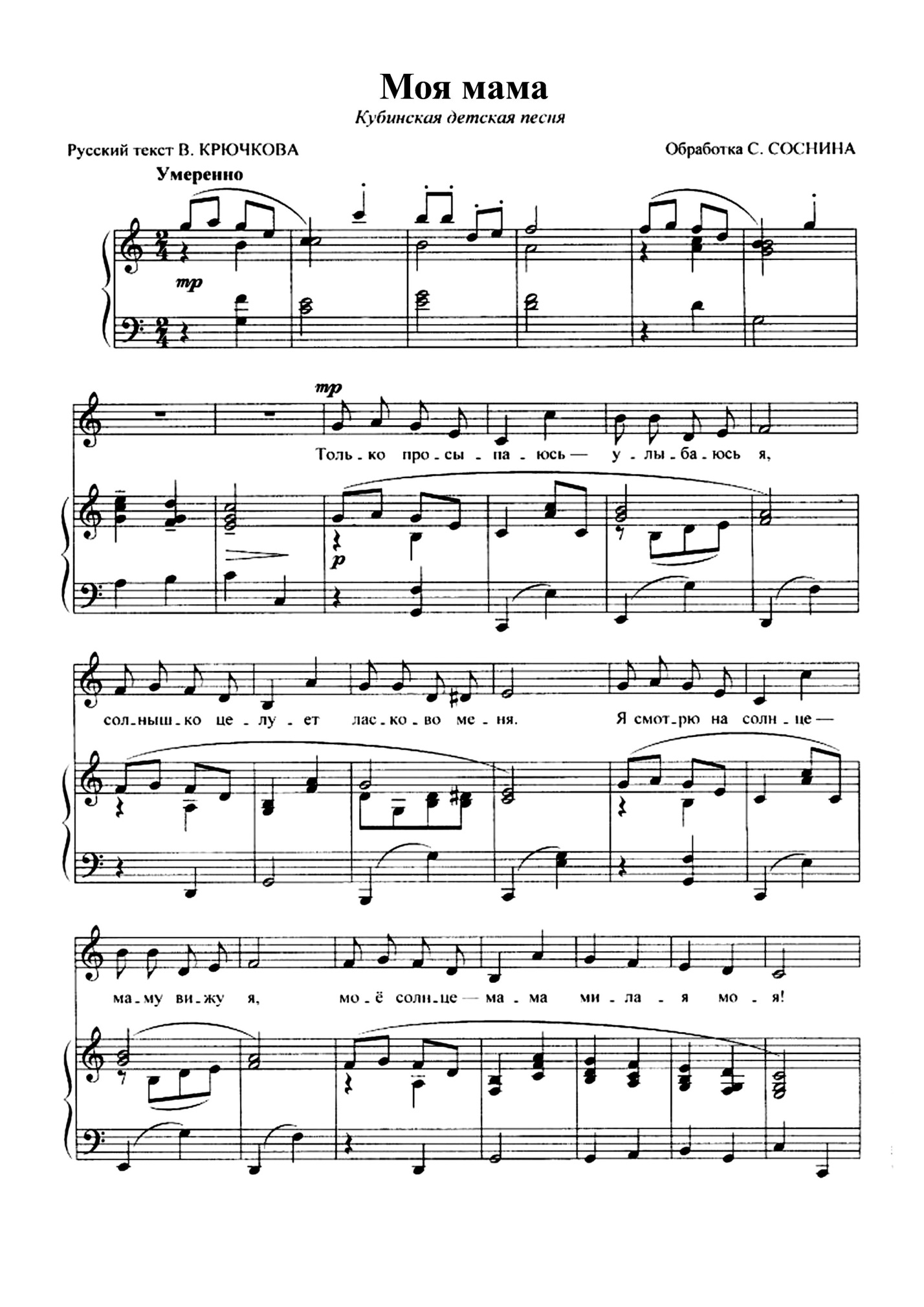 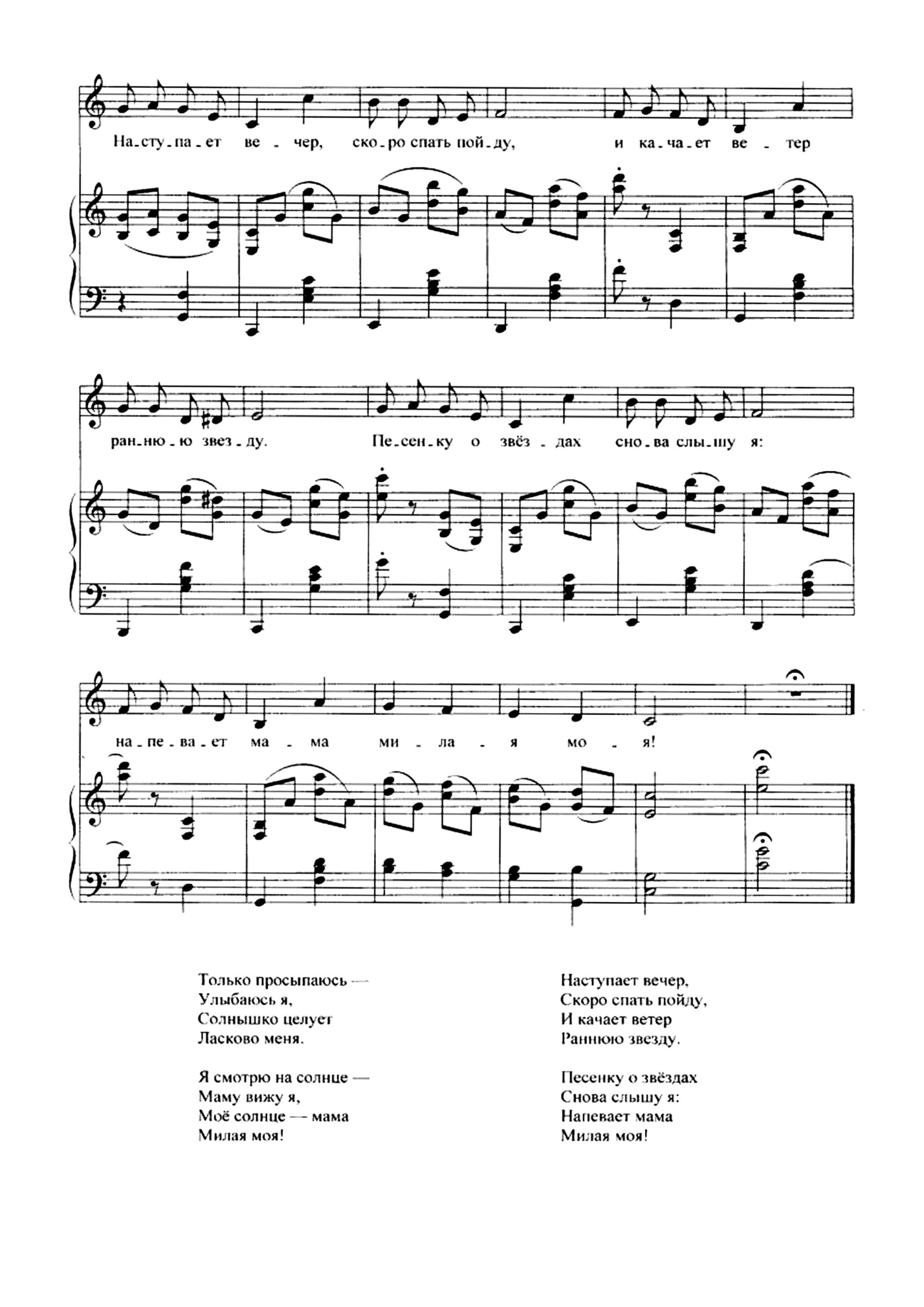 